Tento dokument obsahuje pro potřeby zveřejnění v registru smluv editovatelnou verzi relevantní části textu cenové nabídky přístroje pro elektrostatické zvlákňování 4SPIN® ze dne 15. 2. 2021, na kterou odkazuje návrh kupní smlouvy mezi Technickou univerzitou v Liberci a Contipro a. s. v rámci veřejné zakázky 008_Lo_ERDF 1_Přístroj pro elektrostatické zvlákňování_FZS 011.Uvedená cenová nabídka má (v originálu) délku 18 stran a tuto strukturu:Část nadepsaná “CENOVÁ NABÍDKA” v rozsahu 5 číslovaných stran, podepsaná dne 15. 2. 2021 za Contipro a. s. panem Stevem Scottem prostým podpisem. Text této části je níže v MS Word s tím, že:v úvodu této části je vložen obrázek, v němž je převzata ze zadávací dokumentace identifikace veřejné zakázky; obrázek se v registru smluv nezveřejňuje podle § 3 odst. 2 zákona č. 340/2015 Sb.,není připojen podpis pana Scotta, který je jako součást přílohy návrhu kupní smlouvy obrázkem, který se v registru smluv nezveřejňuje podle § 3 odst. 2 zákona č. 340/2015 Sb.  Část nadepsaná “Identifikace VZ” v rozsahu 6 nečíslovaných stran, podepsaná dne 3. 2. 2021 za Contipro a. s. předsedou představenstva doc. Velebným elektronickým podpisem.Text této části je níže v MS Word s tím, že:v úvodu této části je vložen obrázek, v němž je převzata ze zadávací dokumentace identifikace veřejné zakázky; obrázek se v registru smluv nezveřejňuje podle § 3 odst. 2 zákona č. 340/2015 Sb.,není připojen podpis předsedy představenstva, který je jako součást přílohy návrhu kupní smlouvy obrázkem, který se v registru smluv nezveřejňuje podle § 3 odst. 2 zákona č. 340/2015 Sb.Část obsahující obrazovou přílohu „4SPIN® LABORATORY ELECTROSPINNING DEVICE“ v rozsahu 7 nečíslovaných stran, která je informačním materiálem Contipro a. s. o dodávaném přístroji. Jako obrázek se v registru smluv nezveřejňuje podle § 3 odst. 2 zákona č. 340/2015 Sb., proto v tomto dokumentu obsažen není.Ad 1.CENOVÁ NABÍDKA4SPIN® LABref. n. PRO_VL-TUL2020JUNE01Identifikace zadavatele a VZ: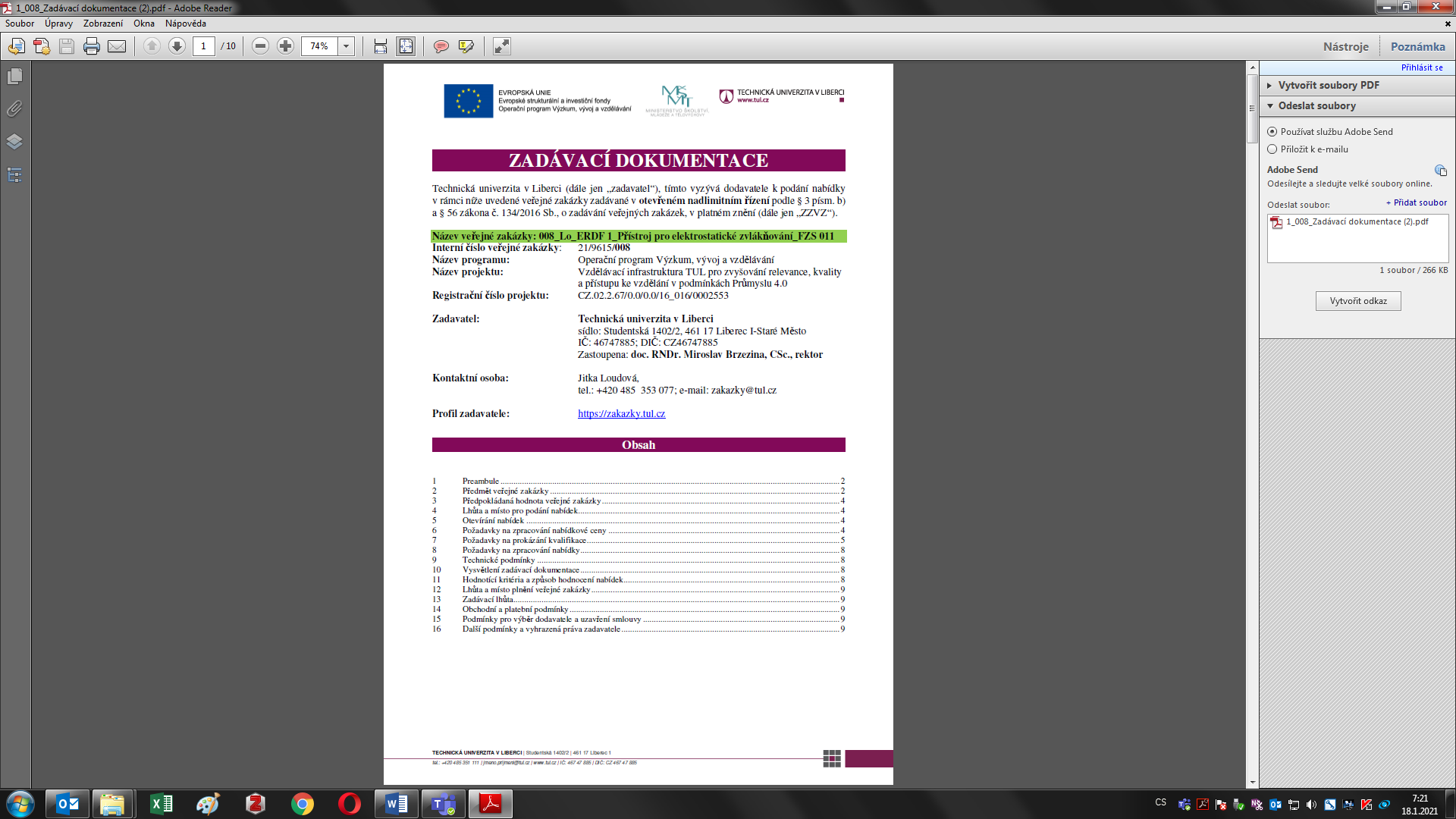 Dodavatel:Contipro a.s.561 02 Dolní Dobrouč 401Czech RepublicTel.: +420 467 070 321E-mail: steve.scott@contipro.comPředmět plněníCenová nabídkaPoznámky:DPH není zahrnuta v ceně.Cena zahrnuje dopravu předmětu do místa plnění zakázky.V ceně je zahrnuta instalace zařízení, uvedení do provozu, prověření bezchybné funkčnosti a zaškolení obsluhy zařízení v rozsahu dvou pracovních dní.Dodací lhůta jsou 4 měsíce.Nabídka platí do 22.7.2021.Zakázka bude doručena v jedné zásilce na adresu: TUL, Fakulta zdravotnických studií, Studentská 1402/2 (budova F3), Liberec Česká republika. Při doručení je vyžadován vysokozdvižný a paletový vozík k přesunu standardní EURO palety o hmotnosti 230–250 kg.Délka záruční doby je 24 měsíců.(UPOZORNĚNÍ: prosím, uschovejte si všechny 4SPIN balicí materiály a přepravní box po dobu záruky, případné poplatky se budou vztahovat na náhradní přepravní box atd.).Před instalační příprava místnosti není součástí předmětu plnění zakázky. Požadavky na pro provoz zařízení:zdroj tlakového vzduchu min. 4 bar pro provoz zařízení 4SPINchemicky odolná odtahová trubka o průměru 100 mm dostatečné délky pro odvádění vzduchu (par rozpouštědel) z depoziční komory zařízení 4SPINlaboratorní stůl s nosností min. 400 kgvolný prostor ve vzdálenosti min. 1 metr od zařízení 4SPINsamostatný vodič přídavného uzemnění pro spojení zařízení 4SPIN se zemnícím bodem budovy (hl. rozváděcí skříň)Nabídku vypracoval:Steve Scott15.02.2021Ad 2:Identifikace VZObecná technická specifikace předmětu plnění 4SPIN® C4S LAB je stolní laboratorní přístroj skládající se z průhledné válcovité zvlákňovací komory a přístrojové části. Ve zvlákňovací komoře s vnitřním průměrem 610 mm probíhá vlastní zvlákňovací proces. Vzdálenost kolektoru a emitoru je možné libovolně nastavovat v rozmezí 50 - 250 mm. Zvlákňovací komora je opatřena posuvnými dveřmi, které jsou jištěny bezpečnostním zámkem. Je vyrobena z teplotně odolného a snadno čistitelného materiálu. Přístroj je standardně dodáván se zdrojem vysokého napětí 0 - 60 kV/60 W. Přístroj 4SPIN® C4S LAB slouží k přípravě nanovlákenných vrstev z roztoků syntetických nebo přírodních polymerů a jiných materiálů. Jedná se o vysoce modulární zařízení sestrojené z komponent s jedinečným designem. Vybrané procesní parametry kompaktního přístroje jsou kompletně ovládány unikátním centrálním řídicím systémem s intuitivním ovládáním pomocí dotykového displeje a multifunkčního ovladače.Tyto přidané užitné vlastnosti zásadně rozšiřují experimentální možnosti přístroje, které se podílejí na vzniku a tvorbě nanovlákenných a mikrovlákenných vrstev a také na dosažení požadovaných morfologických parametrů připravovaných materiálů.Kombinací různých typů kolektorů a emitorů lze vytvářet jak plošně velké vzorky s náhodnou strukturou, tak vzorky s precizně jedno, či víceose uspořádanou vnitřní strukturou. Modulární systém zařízení umožňuje rychlou výměnu elektrod, jejich snadné čistění a údržbu. Unikátní centrální řídicí systém umožňuje nastavení procesních podmínek, které zajišťují stabilitu a opakovatelnost procesu a také možnost kompletního uchování všech provozních dat.Na přístroji 4SPIN® lze nanomateriály tvořit metodami electrospinningu, electroblowingu i electrosprayingu. Je možné zpracovávat všechny běžné syntetické i přírodní polymery využívané pro výrobu nanovláken. Navíc lze ovlivňovat uspořádání vlákenných vrstev a vytvářet i pravidelné 3D vlákenné struktury. 4SPIN® zaujme především širokou variabilitou výroby nanovláken a snadnou ovladatelností celého přístroje. Vhodně zvolené příslušenství pak umožňuje jak nízko objemovou produkci vláken, tak i provozování zvlákňovacího procesu s vysokou výrobností (srovnatelnou s poloprovozním zařízením).Technická specifikace přístroje 4SPIN C4S LAB:Technická specifikace komponent přístroje 4SPIN C4 LAB:Předmět plnění VZ dle požadavků:Za společnost Contipro a.s. v Dolní Dobrouči dne 15.02.2021 Doc. RNDr. Vladimír Velebný, CSc.    ………………………………………..předseda představenstvaAd 3: Není vložen žádný text, neboť se jedná pouze o obrázek.Přístroj4SPIN® LAB1 ksPřístrojStandardní balení přístroje1 ksEmitoryE1-PEEK – Jednoduchá tryska1 ksEmitoryE6-PEEK – Kompozitní dvojtryska1 ksEmitoryE9-PEEK – Koaxiální jednoduchá tryska1 ksKolektoryC1 – Statický kontinuální kolektor1 ksKolektoryC3 – Rotační kontinuální kolektor1 ksKolektoryC5 – Trubičkový rotační kolektor se sadou vyměnitelných trnů (2, 3, 4 ,5 a 7 mm)1 ksExtra příslušenstvíPracovní stojan pro kolektory 1ksExtra příslušenstvíVzduchová tryska pro emitor E1 AJ1-POM 1ksExtra příslušenstvíAdaptér dávkování (kompozitní, koaxiální) s plastovými válcovými vložkami pro dvě stříkačky (10, 20 a 30ml)1 ksStandardní příslušenstvíKomínek odtahu s klapkou1 ksStandardní příslušenstvíAdaptér dávkování s plastovými válcovými vložkami pro jednu stříkačku (10, 20 a 30ml)  1 ksStandardní příslušenstvíNanovlákenný vzorek vytvořený na 4SPIN®1 ksStandardní příslušenstvíZvlákňovací roztok (PVA) 	10 mlStandardní příslušenstvíInjekční stříkačky (10, 20 a 30 ml)10 ks/velikostStandardní příslušenstvíOchranná fólie dna PP 2 mm1 ksStandardní příslušenstvíJednorázové vysokotlaké hadičky30 ksStandardní příslušenstvíLUER-LOCK adaptér (Male LUER-LOCK)1 ksStandardní příslušenstvíLUER-LOCK adaptér (Female LUER)1 ksStandardní příslušenstvíLUER-LOCK adaptér (Male LUER-LOCK to Barb)2 ksStandardní příslušenstvíLUER-LOCK adaptér (Female LUER to Barb)2 ksStandardní příslušenstvíPTFE trubička5 mStandardní příslušenstvíRychlospojka a vsuvka se šroubením pro připojení tlakového vzduchu2 ksStandardní příslušenstvíHadice pro tlakový vzduch5 mStandardní příslušenstvíKlíč pro dveře rozváděče2 ksStandardní příslušenstvíDoporučené drobné nářadí1 sada Standardní příslušenstvíProtokol o výstupní kontrole přístroje1 ksStandardní příslušenstvíDokumentace (Uživatelský manuál, obchodní a servisní podmínky, prohlášení o shodě)1 sadaKatalogové čísloProduktPopisPŘÍSTROJ PŘÍSTROJ PŘÍSTROJ 4SPIN LAB4SPIN® LABpřístroj se standardní dodávkou EMITORYEMITORYEMITORYE1-PEEKJednoduchá tryskadodáváno se 6 jehlami Hamilton G15, G17, G19, G21, G23, G26E6-PEEKKompozitní dvojtryskadodáváno se 2 jehlami Hamilton G17E9-PEEKKoaxiální jednoduchá tryska dodáváno s 2 jehlami HamiltonG15 (vnější) a G21 (vnitřní)KOLEKTORYKOLEKTORYKOLEKTORYC1statický kontinuální kolektorvelikost vzorku 23 x 23 cm2C3rotační kontinuální kolektor10 - 5000 ot/minC5trubičkový rotační10 - 3000 ot/minSada trnůpro kolektor C5    průměr - 2,3,4,5,7mm10 - 3000 ot/minEXTRA PŘÍSLUŠENSTVÍEXTRA PŘÍSLUŠENSTVÍEXTRA PŘÍSLUŠENSTVÍCHpracovní stojanupevnění jednoho kolektoruSA-POM-2CHadaptér pro dvě injekční stříkačkys plastovými vložkami pro dvě stříkačky objemů 10, 20 a 30ml  AJ1- POMvzduchová tryska (kryt)pro elektroblowing s emitorem E1CENA1,842,191.00 Kč  bez DPH.    Typ zařízení (podle ČSN EN 61010-1 edice 2.)elektrické laboratorní zařízeníRozměr přístroje 4SPIN® (v x š x h)1110 x 980 x 660 mmRozměry přepravního balení vč. europalety (v x š x h) 1500 x 1200 x 800 mmSíťové napětí230 V ~ 50 HzJmenovitý příkon150 WKategorie přepětíIIHmotnost přístroje120 kgHmotnost přístroje včetně přepravního balení220 kgOperační teplota4-30 °COperační vlhkost20-80 % RH, nekondenzujícíMaximální pracovní napětí+60 000 VMaximální otáčky sběrných elektrod:kolektor C3kolektor C4kolektor C5kolektor C6kolektor C75000 1/min2000 1/min3000 1/min1000 1/min5000 1/minKomunikace s PClokální připojení RJ45Připojení vzduchuvsuvka standard DN 7.2 Požadovaný tlak vzduchu4,0 ± 0,2 bar
filtrovaný (max. 15 µm)Průtok vzduchu5-99 l/minOdtah vzduchuØ100 mm vnější průměrMaximální úhel otevření posuvných dveříCca 150°Rozměr zvlákňovací komoryØ 610 x 660 mmRozsah vzdáleností kolektor-emitor 50 - 250 mmKrytí IPIP 20Použití v nadmořské výšce0 - 2000 mTřída ochranyI.Emisní limit (EN61326)AVysokonapěťový zdroj*(dále VN zdroj)Pracovní rozsah0 – 60 kVVysokonapěťový zdroj*(dále VN zdroj)Tolerance ± 0,5 kVProud vysokého napětíMaximální proud999 µAProud vysokého napětíTolerance měřené hodnoty± 1 µADávkováníPracovní rozsah10 – 9999 µl/minDávkováníTolerance ± 2 µl/min nebo 5%Lineární posun kolektoru**Pracovní rozsah50 – 250 mmLineární posun kolektoru**Tolerance ± 2,5 mmRotace kolektoruPracovní rozsah:C3C4C5C6C710 – 5000 ot/min10 – 2000 ot/min10 – 3000 ot/min  3 – 1000 ot/min10 – 5000 ot/minRotace kolektoruTolerance ± 10 ot/minProudění vzduchuPracovní rozsah5 – 99 l/minProudění vzduchuTolerance ± 1 l/minOhřev vzduchu***Pracovní rozsah30 – 80 °C Ohřev vzduchu***Tolerance ± 2 °CDotykový displejÚhlopříčka10,4“Teplotní senzorPracovní rozsah0 -100 °CTeplotní senzorTolerance ± 0,5 °C Sensor relativní vlhkosti (RH)Pracovní rozsah5 – 95 % RHSensor relativní vlhkosti (RH)Tolerance ± 2,5 % RHPracovní časRozsah0 – 1441 minPracovní časTolerance 0,5 sPožadavky technické specifikace plynoucí ze zadávací dokumentace VZ:Požadavky technické specifikace plynoucí ze zadávací dokumentace VZ:Vyjádření k požadavkům v rámci předmětu plněníLaboratorní přístroj pro elektrostatické zvlákňování určený pro výzkum, přizpůsobený pro experimenty (možnost použití různých emitorů, kolektorů a roztoků)Laboratorní přístroj pro elektrostatické zvlákňování určený pro výzkum, přizpůsobený pro experimenty (možnost použití různých emitorů, kolektorů a roztoků)ANO splňujemePředmětem plnění je laboratorní zařízení pro elektrostatické vláknění 4SPIN C4S LAB s příslušenstvím.Přístroj vyrobený v souladu se standardy CEPřístroj vyrobený v souladu se standardy CEANO splňujemeZařízení 4SPIN C4S LAB splňuje požadavky certifikace značkou CE. Prohlášení o shodě přiloženo.Rozměry samotného přístroje šířka min. 500 max. 1000 mmANO splňujeme Šířka zařízení - 660 mmRozměry samotného přístroje výška min. 800 max. 1200 mmANO splňujemeVýška zařízení - 1100 mmRozměry samotného přístroje délka min. 800 max. 1200 mm ANO splňujemeDélka zařízení - 980 mmRozměry samotného přístroje hmotnost max. 200 kg,ANO splňujeme Hmotnost zařízení - 120 kgUrčené pro umístění na stůlUrčené pro umístění na stůlANO splňujemeLaboratorní zařízení pro elektrostatické zvlákňování 4SPIN C4S LAB je určeno jako stolní.Zařízení uzpůsobené pro použití stříkaček s roztokemZařízení uzpůsobené pro použití stříkaček s roztokemANO splňujemeLaboratorní zařízení pro elektrostatické vláknění 4SPIN C4S LAB je uzpůsobeno pro vkládání injekčních stříkaček obsahujících zásobní roztok do dávkovacích modulů pro proces elektrostatického zvlákňování. Velikosti zásobních stříkaček jsou stanoveny na 10, 20 a 30 ml.Ovládací prvky + display, popř. dotykový displayOvládací prvky + display, popř. dotykový displayANO splňujemeLaboratorní zařízení pro elektrostatické vláknění 4SPIN C4S LAB je ovládáno mj. pomocí dotykového displeje o velikosti 10,4".Možnost propojení s PC (USB, RJ45 nebo jiné)Možnost propojení s PC (USB, RJ45 nebo jiné)ANO splňujemeZařízení je možné pro kontinuální vizualizaci a záznam procesních dat připojit k PC pomocí RJ45 portu.Nastavitelné parametry (i během procesu zvlákňování):otáčky kolektoruANO splňujemeLaboratorní zařízení pro elektrostatické vláknění 4SPIN C4S LAB umožňuje nastavení procesních veličin před procesem i změnu během aktivního procesu pro níže požadované parametry.Nastavitelné parametry (i během procesu zvlákňování):napětí mezi kolektorem a emitoremANO splňujemeNastavení napětí lze měnit v rozsahu 0 až +60 kV.Nastavitelné parametry (i během procesu zvlákňování):dávkovací rychlostANO splňujemeNastavení lze měnit v rozsahu 2-9999 µl/min.Nastavitelné parametry (i během procesu zvlákňování):průtok vzduchuANO splňujemeNastavení lze měnit v rozsahu 5-99 l/min.Max. požadavky, které u přístroje požadujemenapájení 230 V, 50 HzANO splňujemeLaboratorní zařízení pro elektrostatické vláknění 4SPIN C4S LAB je napájeno napětím 230 V @ 50 Hz.Max. požadavky, které u přístroje požadujemepříkon do 500 WANO splňujemeLaboratorní zařízení pro elektrostatické vláknění 4SPIN C4S LAB má jmenovitou hodnotu příkonu 150 W.Max. požadavky, které u přístroje požadujemepřívod filtrovaného tlakového vzduchu 4 barANO splňujemeZařízení pro svůj provoz vyžaduje připojení a přítomnost stlačeného vzduchu o tlaku min 4 bar. Zařízení je kompatibilní s připojením prostřednictvím standardní rychlospojky DN7.2, respektive PU hadice s vnějším průměrem 8 mm. Max. požadavky, které u přístroje požadujemeodtah vzduchu 100 mm trubicí s průtokem min. 8 m3/hodANO splňujemeZařízení pro svůj provoz vyžaduje připojení na aktivní odtah uzpůsobený způsobu užití. Odtah ze zařízení je připraven pro připojení trubice/hadice s průměrem 100 mm. Extrakční část je vybavena klapkou ventilace, jíž je možné využít pro ovlivnění extrakce zákazníkova aktivního systému. Max. požadavky, které u přístroje požadujemezemnící kabelANO splňujemeZařízení pro svůj provoz vyžaduje přítomnost přídavného uzemnění prostřednictvím zemnícího kabelu.Emitory a kolektoryemitory a kolektory snadno vyměnitelnéANO splňujemeLaboratorní zařízení pro elektrostatické vláknění 4SPIN C4S LAB je uzpůsobené pro rychlou a snadnou výměnu jak kolektorů, tak i emitorů, které jsou ve svých pozicích vždy aretovány.Emitory a kolektorymateriál emitorů PEEK, PP nebo POM (pro kontakt s roztokem)ANO splňujemeVšechny standardně dodávané emitory jsou z hlediska materiálů, se kterými přichází zvlákňovaný roztok do styku tvořeny buď nerezavějící ocelí AISI 304 nebo plasty z skupiny (POM-C; PP; PEEK – dle požadované chemické odolnosti).Emitory dodávané jako předmět plnění VZ:E1-PEEK – Jednoduchá tryskaE6-POM – Kompozitní dvojtryskaE9-POM – Koaxiální jednoduchá tryskaEmitory a kolektoryrychlost otáček kolektoru v závislosti na typu (cca 100-3000 ot/min)ANO splňujemeRotační kolektory určené pro depozici vláken pracují v režimu rychlostí v požadovaném intervalu.Rotační kolektory dodávané jako předmět plnění VZ:C3 – Rotační kontinuální kolektor – pracující v rozmezí 10 - 5000 ot/minC5 – Trubičkový rotační kolektor – pracující v rozmezí 10 - 3000 ot/minEmitory a kolektorynastavitelná vzdálenost elektrod 50 až 250 mmANO splňujemeLaboratorní zařízení pro elektrostatické vláknění 4SPIN C4S LAB je uzpůsobené pro rychlou a snadnou (motorizovanou) změnu vzdálenosti mezi kolektorem a emitorem v intervalu 50-250 mm.Emitory a kolektorynapětí mezi kolektorem a emitorem až 60 kVANO splňujemeLaboratorní zařízení pro elektrostatické zvlákňování 4SPIN C4S LAB umožňuje přivést na zvlákňovací elektrodu (emitor) napětí až do výše 60 kV. Depoziční elektroda (kolektor) je trvale uzemněna. Rozdíl potenciálů pak činí 0 až 60 kV.Emitory a kolektorystatický kolektorANO splňujemeLaboratorní zařízení pro elektrostatické vláknění 4SPIN C4S LAB je uzpůsobené pro využití statických kolektorů.Statický kolektor dodávaný jako předmět plnění VZ:C1 – Statický kontinuální kolektorEmitory a kolektoryrotující kolektorANO splňujemeLaboratorní zařízení pro elektrostatické vláknění 4SPIN C4S LAB je uzpůsobené pro využití rotačních kolektorů.Rotační kolektory dodávané jako předmět plnění VZ:C3 – Rotační kontinuální kolektor C5 – Trubičkový rotační kolektorEmitory a kolektorykolektor umožňující tvorbu nanovlákenných trubicANO splňujemeLaboratorní zařízení pro elektrostatické vláknění 4SPIN C4S LAB spolu se svým příslušenstvím je uzpůsobené tvorbu trubičkových struktur z nanovláken.Rotační kolektor dodávané jako předmět plnění VZ:C5 – Trubičkový rotační kolektor se sadou vyměnitelných trnů (2, 3, 4 ,5 a 7 mm)Emitory a kolektoryjednojehlový emitorANO splňujemeLaboratorní zařízení pro elektrostatické zvlákňování 4SPIN C4S LAB je uzpůsobené pro využití jedno jehlového emitoru, který je dodáván jako příslušenství.Emitor dodávaný jako předmět plnění VZ:E1-PEEK – Jednoduchá tryskaEmitory a kolektorydvoujehlový emitor (2 různé roztoky)ANO splňujemeLaboratorní zařízení pro elektrostatické zvlákňování 4SPIN C4S LAB je uzpůsobené pro využití dvou-jehlového emitoru, který je dodáván jako příslušenství. Tento emitor umožňuje zvlákňování dvou různých roztoků současně.Emitor dodávaný jako předmět plnění VZ:E6-POM – Kompozitní dvojtryskaEmitory a kolektorykoaxiální emitor (2 různé roztoky)ANO splňujemeLaboratorní zařízení pro elektrostatické zvlákňování 4SPIN C4S LAB je uzpůsobené pro využití koaxiálního jehlového emitoru, který je dodáván jako příslušenství. Tento emitor umožňuje zvlákňování dvou různých roztoků současně.Emitor dodávaný jako předmět plnění VZ:E9-POM – Koaxiální jednoduchá tryska